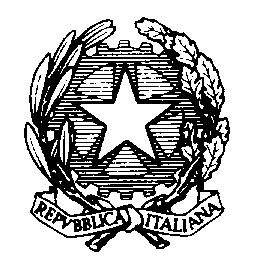 MINISTERO DELL’ISTRUZIONE, DELL’UNIVERSITÀ E DELLA RICERCA  Ufficio Scolastico Regionale per Ufficio II – Ambito Territoriale per  di PotenzaProt.AOOUSPPZ n.4110/U.                                                           Potenza,07/08/2013Area II – Affari Generali Disciplina e Contenzioso.Unità Operativa 4: Comunicazione – U.R.P. – Affari GeneraliCAFARELLI/BASTA                                                                             Ai Dirigenti Scolastici                                                                              degli Istituti Professionali                                                                                                                                  LORO – SEDI                    e, p.c.   Al Ministero dell’Istruzione, dell’Università e della Ricerca                                                              Dipartimento per l’Istruzione                   Direzione Generale per gli Ordinamenti Scolastici e per l’Autonomia ScolasticaUfficio I –                              R  O  M  AOGGETTO: Decreto Interministeriale del 16.04.2009. Riconoscimento dell'equipollenza dei titoli conseguiti al termine di corsi di formazione generale, professionale e di perfezionamento frequentati dagli arruolati e dai sottoufficiali e quelli rilasciati dagli istituti professionali. 	Si trasmette in allegato, per i successivi adempimenti di competenza delle SS.LL., la nota prot. AOODGOS n.4268 dell’1 agosto 2013 pari oggetto, dell’Ufficio I del MIUR – Dipartimento per l’Istruzione – Direzione Generale per gli Ordinamenti Scolastici e per l’Autonomia Scolastica - Roma .Giovanni BASTA                                                                                                IL DIRIGENTE                                                                                                  Claudia DATENA Via D. Di Giura (Pal. Confindustria) - 85100 - Potenza 0971306311  0971445081 - - E_mail  usp.pz@istruzione.it  PEC usppz@postacert.istruzione.it